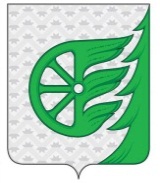 СОВЕТ ДЕПУТАТОВ ГОРОДСКОГО ОКРУГА ГОРОД ШАХУНЬЯНИЖЕГОРОДСКОЙ ОБЛАСТИР Е Ш Е Н И Еот 28 февраля 2022 года                                                                                                                №74-1Отчет начальника Отдела МВД России по г. Шахунья«Об итогах оперативно-служебной деятельностиОтдела МВД России по г. Шахунья за 2021 год».Совет депутатов решил:1. Отчет начальника Отдела МВД России по г. Шахунья «Об итогах оперативно-служебной деятельности Отдела МВД России по г. Шахунья за 2021 год» принять к сведению.Глава местного самоуправления городского округа город ШахуньяНижегородской области                                                                                                Р.В. КошелевОТЧЕТ
начальника Отдела МВД России по г. Шахунья перед Советом депутатов городского округа город Шахунья  «Об итогах оперативно-служебной деятельности Отдела МВД России по г. Шахунья за 2021 год»Уважаемый председатель Совета депутатов!Уважаемые депутаты и приглашенные!В течение 2021 года деятельность Отдела МВД России по г. Шахунья Нижегородской области была направлена на обеспечение охраны общественного порядка и безопасности на обслуживаемой территории, защиту прав и законных интересов граждан от преступных посягательств, противодействие преступности с использованием информационно-телекоммуникационных технологий, реализацию мер по повышению эффективности предоставления государственных услуг.Приняты меры по противодействию терроризму, проявлениям экстремизма, вовлечению в эту деятельность молодежи, повышению качества работы по раскрытию и расследованию тяжких и особо тяжких преступлений, в том числе преступлений прошлых лет. Можно отметить, что реализованный комплекс мер по противодействию угрозам общественной безопасности позволил сохранить контроль над оперативной обстановкой в целом. В 2021 году сотрудниками ОМВД было рассмотрено 6185 (+8,21%, 5716) заявлений и сообщений, в результате проверки, которых на учет было поставлено 395 (384) преступлений. По итогам прошедшего года наблюдается снижение количества преступлений в р.п. Вахтан на 12,8%, в р.п Сява на 10,7%, в сельской местности на 13,8%.  В городе Шахунья рост преступлений составил 14,3%. Общая раскрываемость преступлений в 2021 году составила 61,9%, при среднеобластном показателе 52,7%. Раскрываемость увеличилась в р.п. Вахтан на 10,7% и составила 84,2%, в р.п. Сява – на 10,4% - 80,8%. Снижены результаты работы по раскрытию преступлений в г. Шахунья на 3,2% - 57,1% и в сельской местности на 2,2% - 61,3%.Необходимо отметить, что рост совершенных в Шахунье преступлений зарегистрирован из-за роста совершенных преступлений с использованием ИТ-технологий. Из 71 совершенного преступления данного вида 60 совершены в отношении жителей г. Шахунья. В среднем ежемесячно объектами обмана становятся шесть жителей городского округа. Ущерб гражданам составляет: по фактам дистанционных краж – более 800 тыс. рублей, по фактам мошенничеств – более 3,7 мил. рублей. К сожалению, раскрываемость преступлений, совершенных с использованием ИТТ остается очень низкой, и составляет 10,4%. Принимаются необходимые меры, направленные на полное и всестороннее доведение до населения информации о совершенных на территории города фактах мошеннических действий, в том числе, совершенных с использованием сети Интернет, мобильного банка, в отношении пожилых людей. В городе, в местах массового скопления граждан, у банкоматов размещена наглядная информация в виде листовок, направленная на профилактику совершения преступлений указанной категории, при направлении ответов заявителям на оборотной стороне направляется информация, с разъяснением о совершенных на территории фактах мошеннических действий, но граждане продолжают попадаться на уловки мошенников. Отмечу, что следствием реализованного комплекса мер в приоритетных направлениях работы по раскрытию преступлений стала 100% эффективность раскрытия убийств, фактов причинения тяжкого вреда здоровью, грабежей, разбойных нападений, неправомерного завладения транспортных средств, дорожно-транспортных происшествий, в том числе   со смертельным исходом. 	По итогам отчетного периода с 94 до 84 снизилось число зарегистрированных тяжких и особо тяжких преступлений, но и как отрицательный момент снизилась их раскрываемость на 3,6% до 44,9%. На 22% увеличилось число преступлений небольшой тяжести. Необходимо отметить, что причиной роста регистрации преступлений, следствие по которым не обязательно, является количество инициативно выявленных превентивных составов, число которых увеличилось на 30,2%, в том числе преступлений двойной превенции на 17,6%.В 2021 году на 21,3% до 97 увеличилось число преступлений против личности, раскрываемость их составила 97,1% (+3,7%). Половину данных преступлений составляют преступления двойной превенции (ст.112, ст.115, ст.116, ст.116.1, ст.119 УК РФ), количество которых за отчетный период увеличилось на 17,6% и составило 40 преступлений.Достигнуты отдельные положительные результаты в реализации принимаемых мер по противодействию экономической преступности. За отчетный период работа в данном направлении велась более результативно. Выявлено на 83,3% больше преступлений экономической направленности (11; 2020-6), в том числе на 33,3% (до 4) категории тяжких и особо тяжких. Сотрудниками Отдела выявлено 9 экономических преступлений (из них 2 по ст. 160 УК РФ, 2 по ст. 159 УК РФ, 3 по ст. 173 УК Р, 1 по ст. 180 УК РФ). Расследовано и приостановлено по 4 преступления (2020-8 и 2 соответственно). Раскрываемость экономических преступлений составила 50% (2020 – 80%). Более эффективно велась борьба с продажей алкогольной и спиртосодержащей жидкостью, изъято 24 литра алкоголя на сумму более 5 тыс. рублей. В этих условиях особую значимость приобретают комплексные меры профилактического характера, направленные на предупреждение алкоголизма, активизации превентивной практики, применения мер социальной поддержки и общественного контроля.С положительной стороны следует отметить снижение на 4% «пьяной» преступности (до 121). Достигнуты положительные результаты в профилактике преступности, лицами, ранее совершавшими преступления, где снижение составило 4,2% (до 182 преступлений). В отчетном периоде деятельность ОМВД по противодействию подростковой преступности осуществлялась комплексно, совместно со всеми органами и учреждениями, входящими в систему профилактики безнадзорности и правонарушений несовершеннолетних. Прилагаемые усилия не позволили снизить криминальную активность подростков. В прошедшем периоде количество преступлений, совершённых несовершеннолетними или при их участии, увеличилось на 200%.  Несовершеннолетними совершено 4 кражи чужого имущества, грабеж, вымогательство, незаконное проникновение в жилое помещение и причинение тяжкого вреда здоровью.При рассмотрении количества преступлений против собственности, необходимо отметить снижение на 9,8% преступлений данного вида.  Раскрываемость имущественных преступлений составила только 43,6%, что ниже уровня 2020 года на 6,2%. От всех имущественных преступлений кражи составляют 67%, общее число которых - 149 преступлений. Реализация мер по обеспечению имущественной безопасности позволила снизить на 25% число квартирных краж (18), грабежей  на 56,3% (до 7). Не допущено краж транспортных средств.  Основным предметом преступного посягательства остаются денежные средства, сотовые телефоны, продукты питания. При рассмотрении данного вопроса необходимо отметить, что в 2021 году зарегистрировано 154 сообщения, по фактам хищений с объектов торговли. Возбуждено 4 уголовных дела по ст. 158.1 УК РФ (мелкое хищение, совершенное лицом, подвергнуты административному наказанию).	Представители торговых сетей не предпринимают профилактических мер, для недопущения подобных фактов, зачастую сообщения о совершенном хищении поступают в Отдела МВД спустя длительное время. С целью снижения фактов хищений из торговых залов торговых сетей «Пятерочка», «Магнит» и других, а также своевременного привлечения, лиц, совершивших правонарушения, к административной ответственности предлагаю рассмотреть на заседании межведомственной комиссии по профилактике правонарушений на территории гог Шахунья вопрос «О мерах по предупреждению хищений на объектах торговли», пригласив на совещание представителей крупных торговых сетей.Одним из критериев оценки является возмещение ущерба потерпевшим. Размер причиненного материального ущерба составил 2571 тыс. руб., из которых возмещено 1433 тыс. руб. Процент возмещения по уголовным делам Отдела составляет 55,75%.  Согласно предварительной ведомственной статистической оценке эффективности деятельности ОВД по данному направлению Отдел занимает 5 место в рейтинге среди 34 районов области.По линии незаконного оборота оружия и боеприпасов выявлено только 4 преступления, что ниже уровня прошлого года (2020-6). Работа в данном направлении, считаю, проведена не на должном уровне. Владельцев оружия в округе достаточно, и необходимо организовать полную проверку данных лиц, на предмет нарушения законодательства в этой сфере. Так же в округе числиться в розыске 38 единиц оружия как похищенное и утерянное, на что нам необходимо уделить особое внимание.Одной из актуальных проблем в настоящее время остается противодействие незаконному обороту наркотиков и предупреждение наркомании. Активизация работы по выявлению и пресечению преступлений в сфере незаконного оборота наркотиков привела к росту зарегистрированных преступлений на 27,3% (с 11 до 14). Все преступления выявлены сотрудниками полиции, в том числе 10 преступлений, относящихся к категории тяжких и особо тяжких. Общая раскрываемость преступлений, связанных с незаконным оборотом наркотиков, составила только 20%, что на 33,8% ниже, чем в 2020 году. В суд не направлено ни одного тяжкого и особо тяжкого состава по линии НОН, снижение составило 100%. Из незаконного оборота изъято 20,35грамм наркотических средств.  Составлено 33 административных протокола, к административной ответственности по линии незаконного оборота наркотиков привлечено 33 лицаПри оценке ситуации в общественных местах, в том числе на улицах города необходимо отметить, что принятые меры по управлению наружными нарядами полиции и привлечению к несению службы членов добровольных народных дружин удалость стабилизировать число преступлений, совершенных в общественных местах. Число преступлений, совершенных в общественных местах, снизилось на 4,2% до 92 преступлений, количество «уличных» преступлений снизилось на 8,5% и составило 54 преступления. Раскрываемость уличных преступлений составила 70,2%.Проведен целый ряд мероприятий по предупреждению и пресечению фактов нарушения миграционного законодательства. Выявлено почти 60 административных правонарушений в данной сфере, на учет поставлено 1 преступление, связанное с незаконной миграцией. Вынесено 1 постановление о выдворении за пределы Российской Федерации иностранных граждан, нарушивших законодательство. Всего в 2021 году Отделом МВД разыскивалось 9 лиц, скрывшихся от суда и следствия (2020-7), при этом установлено место нахождения 8 преступников, (2020-7), остаток не разысканных составил 1 человек или 11,1%.Важным направлением в работе ОМВД является дальнейшее развитие и укрепление взаимодействия полиции с обществом, совершенствование форм и методов информационного сопровождения деятельности ОМВД, изучение общественного мнения. По итогам отчетного периода подготовлено и размещено в средствах массовой информации 150 материалов о деятельности ОМВД. Из них в печати - 54, на телевидении – 25, в соцсетях - 112. Ситуация на дорогах округа остается сложной. В 2021 году на 33,3% уменьшилось количество дорожно-транспортных происшествий (с 45 до 30), в которых 5 человек погибло, 42 получили ранения различной степени тяжести. Тяжесть последствий после ДТП увеличилась на 17%.  В ДТП с участием детей пострадало 7 несовершеннолетних, 1 погиб, 6 детей получили телесные повреждения. На территории округа на 60% (с 15 до 6) зарегистрировано снижение ДТП, совершенных по вине водителей, управлявших транспортными средствами в состоянии алкогольного опьянения. Больше на 5,6% уровня прошлого года выявлено преступлений по ст.264.1 УК РФ (нарушение правил дорожного движения лицом, подвергнутым административному наказанию) с 19 до 18. Службой ГИБДД выявлено 3840 нарушений ПДД, 52 водителя, управляющих автотранспортом в состоянии алкогольного опьянения. Для информации: Штатная численность Отдела МВД составляет 135 единиц аттестованного состава, 3 – федеральные государственные гражданские служащие и 25 – работника. Некомплект на 1 января 2022 года составлял 7 единиц (5,1%), что ниже базового по ГУ МВД России по Нижегородской области (8,5%).  Подводя итоги работы за 2021 год, прежде всего хочу поблагодарить всех за поддержку, выразившуюся в понимании проблем, связанных с обеспечением безопасности в округе, оказание всесторонней помощи по охране правопорядка. Конечно, остаётся ещё немало недостатков и нерешённых проблем. Для их преодоления нужно упорно работать, повышать уровень межведомственного взаимодействия.Завершая свой доклад, могу сказать, что руководство ОМВД понимает весь спектр стоящих перед нами задач и принимает все необходимые меры по обеспечению контроля за криминальной обстановкой в районе.Доклад закончен. 